Programas y Proyectos de InversiónIndicadores de Resultados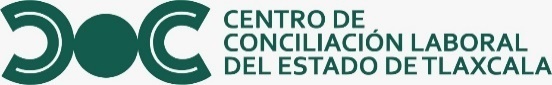 Nombre del proyecto o programaEnte PúblicoDescripciónImporte Autorizado0.00José Badillo Montiel 
Director del CentroVirginia Hernández Ramírez
Jefa de Oficina AdministrativaCENTRO DE CONCILIACIÓN LABORAL DEL ESTADO DE TLAXCALACENTRO DE CONCILIACIÓN LABORAL DEL ESTADO DE TLAXCALACENTRO DE CONCILIACIÓN LABORAL DEL ESTADO DE TLAXCALAPROGRAMA OPERATIVO ANUAL DEL 2021PROGRAMA OPERATIVO ANUAL DEL 2021PROYECTO: 256/74 SERVICIO PÚBLICO DE CONCILIACIÓN LABORALPROYECTO: 256/74 SERVICIO PÚBLICO DE CONCILIACIÓN LABORALPROYECTO: 256/74 SERVICIO PÚBLICO DE CONCILIACIÓN LABORALNIVELINDICADORESTIPO - DIMENSIÓN - FRECUENCIAUNIDADMETA ANUALAVANCEPORCENTAJE DE AVANCEFINPorcentaje de juicios  resueltos favorablemente  para  el  trabajador Anual                   Eficacia         EstratégicoPorcentaje88.74%84.30%PROPOSITOPorcentaje de resoluciones de conflictos laboralesAnual                    Eficacia         EstratégicoResolución5050100%COMPONENTESPorcentaje de servicios difundidosOtro periodo                   Eficacia         Estratégicoservicios11100%COMPONENTESPorcentaje de solicitudes atendidasOtro periodo                   Eficacia         Estratégicoservicios150150100%COMPONENTESPorcentaje de convenios celebradosOtro periodo                   Eficacia         EstratégicoConvenios120120100%COMPONENTESPorcentaje de avance en  tecnologías implementadasOtro periodo                   Eficacia         EstratégicoSoftware22100%COMPONENTESPorcentaje de avance de procedimientos evaluadosOtro periodo                   Eficacia         EstratégicoProcedimientos4545100%COMPONENTESPorcentaje de avance en actualización del portal de transparenciaOtro periodo                   Eficacia         EstratégicoActualización22100%ACTIVIDADESPorcentaje de avance de informes rendidosOtro periodo      Eficacia      GestiónInforme55100%ACTIVIDADESPorcentaje de campañas realizadasOtro periodo      Eficacia          GestiónCampaña11100%ACTIVIDADESPorcentaje de asesorías laborales otorgadasOtro periodo      Eficacia          GestiónAsesoría9090100%ACTIVIDADESPorcentaje de avance de comparecencias realizadasOtro periodo      Eficacia          GestiónAudiencia9090100%ACTIVIDADESPorcentaje de notificaciones radicadasOtro periodo      Eficacia          GestiónNotificaciones9090100%ACTIVIDADESPorcentaje   de adquisición de equipo de transporte Otro periodo      Eficacia          GestiónAdquisición22100%ACTIVIDADESPorcentaje de adquisición de equipos tecnológicosOtro periodo      Eficacia         GestiónEquipo33100%ACTIVIDADESPorcentaje de avance de equipos tecnológicos atendidosOtro periodo      Eficacia          GestiónEquipo55100%ACTIVIDADESPorcentaje de Constancias de No conciliación emitidasOtro periodo      Eficacia          GestiónConstancia1010100%ACTIVIDADESPorcentaje de avance en atención a solicitudesOtro periodo      Eficacia          GestiónSolicitud55100%ACTIVIDADESPorcentaje de avance de publicaciones Otro periodo      Eficacia          GestiónDocumento11100%